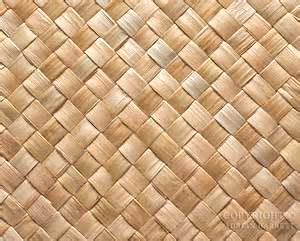 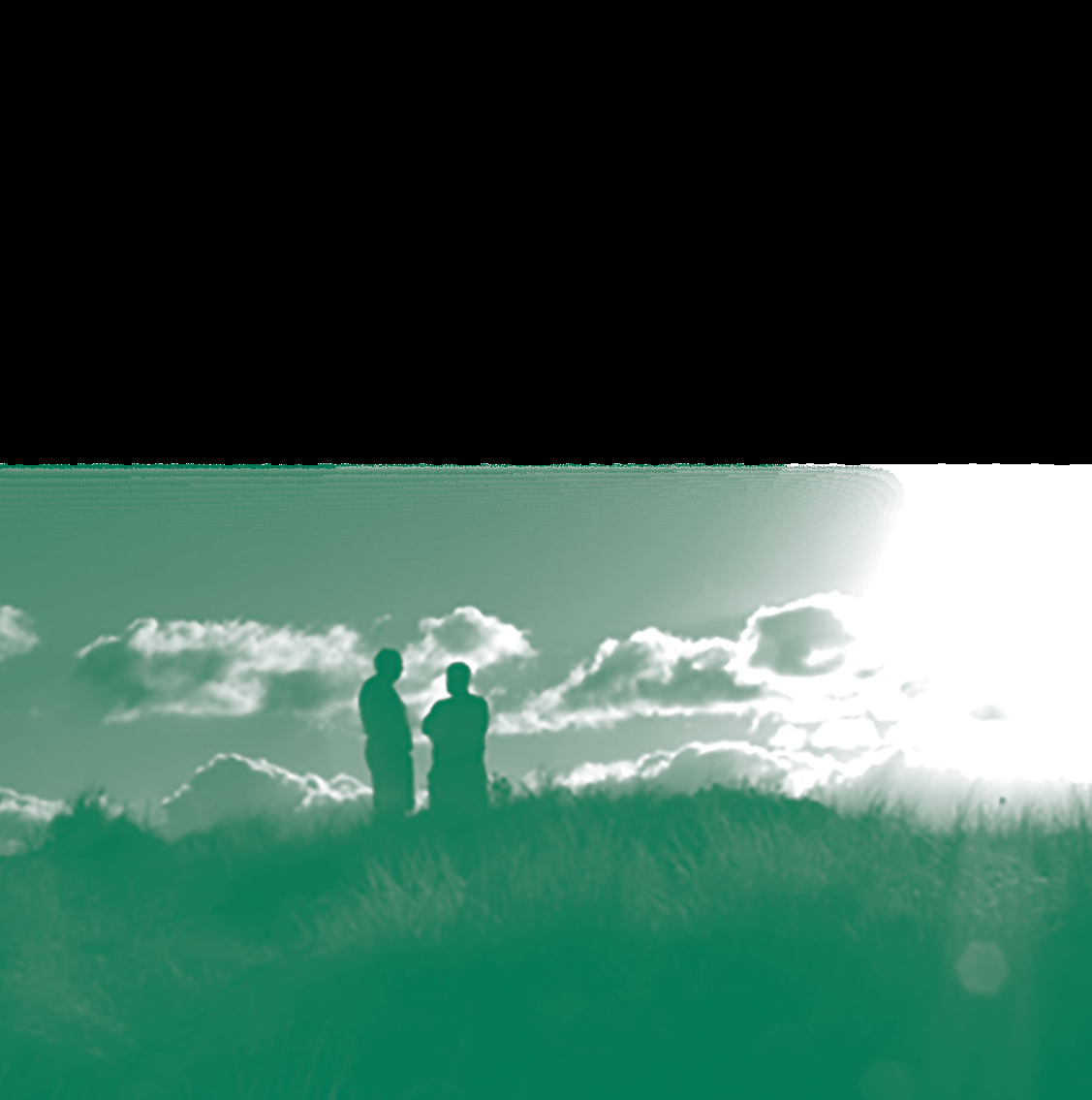 Enabling Good Lives  -   The PrinciplesThese concepts are the basis for all decisions and actions Main Changes and their ImpactWhat is a “Good Life”?Participants in consultation around the Enabling Good Lives project identified and agreed experiencing a “good life” was related to the following Figure 1.Figure 1 – What is a Good Life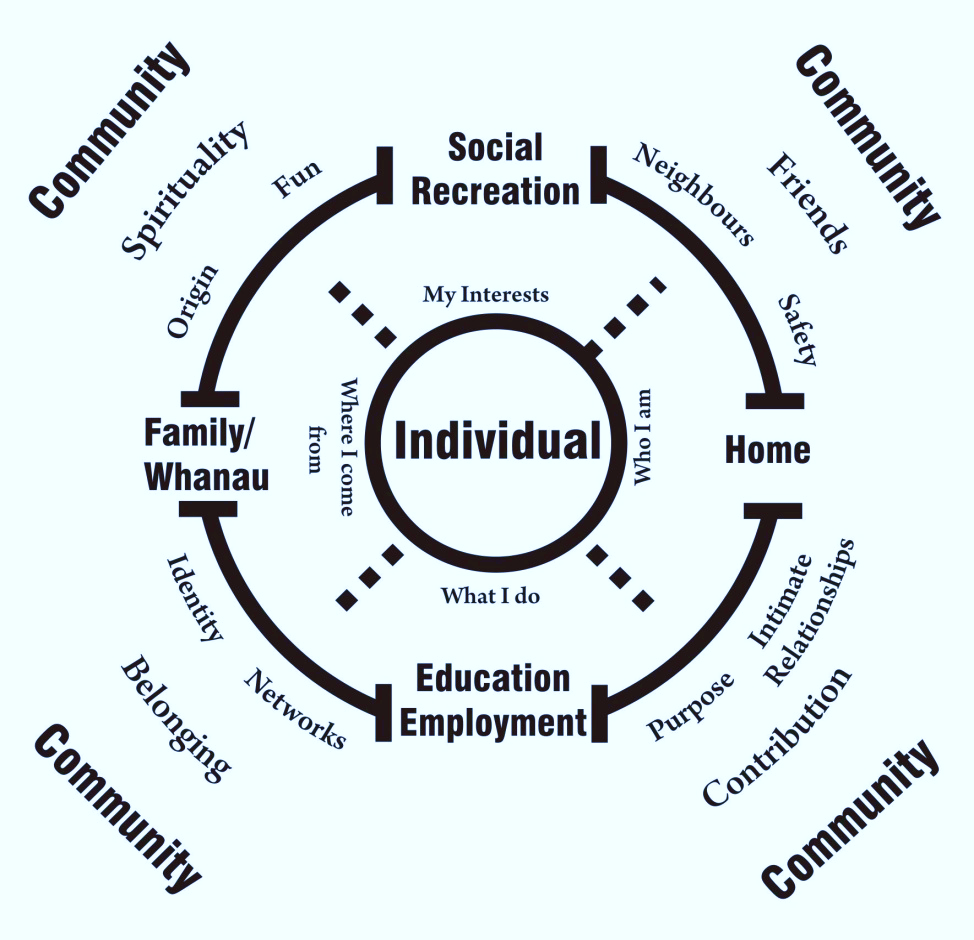 A good life is associated with a variety of opportunities that may have different meaning to different people. Creating a vision may include thinking about some of the areas included below.The Enabling Good Lives (EGL) Principles are intended to be the basis for how things are done.  The Principles in Action….Self-determination: disabled people are in control of their lives.What might this look like for you?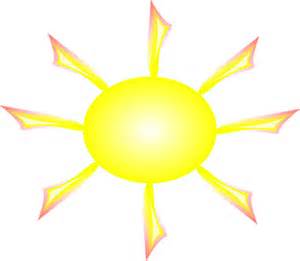 Beginning Early: invest early in families and whānau to support them to be ambitious for their disabled childto build community and natural supports to support disabled children to become independent.What might this look like for you?Person-Centred: disabled people have supports that are custom-made to their individual needs   and goals a whole life approach rather than being split across programmes.What might this look like for you?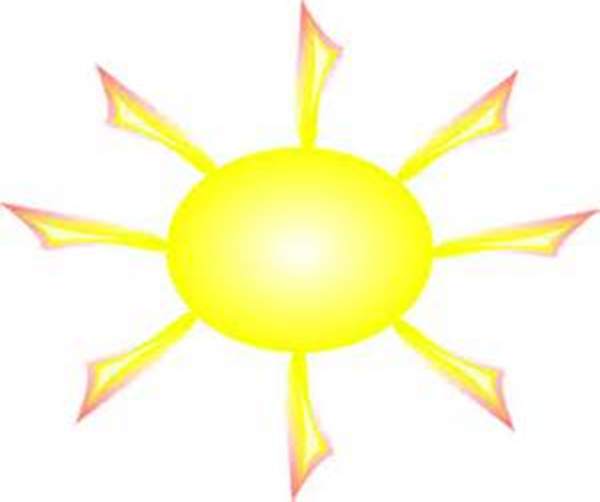 Ordinary Life Outcomes:•	disabled people are supported to live an everyday life in everyday places•	disabled people are regarded as citizens with opportunities for learning, employment, having a home and family, and social participation - like others at similar stages of life.What might this look like for you?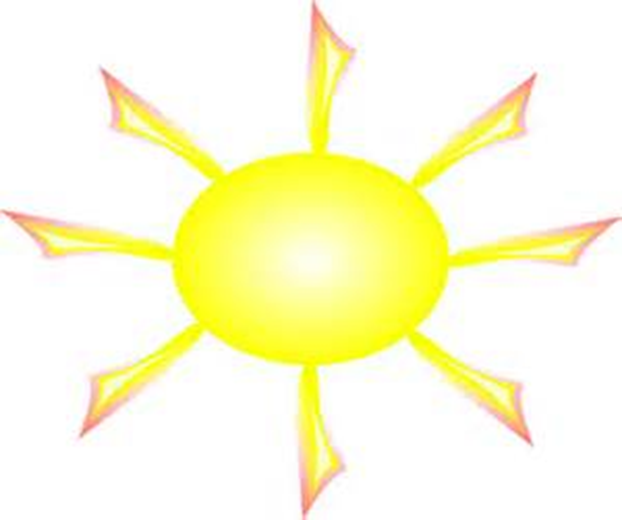 Mainstream First: disabled people are supported to live an everyday life in everyday placesdisabled people are regarded as citizens with opportunities for learning, employment, having a home and family, and social participation - like others at similar stages of life.What might this look like for you?Mana Enhancing: the abilities and contribution of disabled people and their families are recognised and respected.What might this look like for you?Easy to Use: disabled people have supports that are simple to use and flexible. What might this look like for you?Relationship Building: supports build and strengthen relationships between disabled people, their whānau and community. What might this look like for you?What might you expect to see from a service                                                            provider (including schools)?And, what would this look like for your family?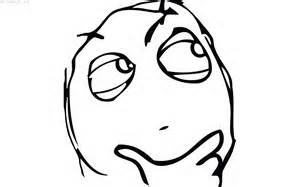 And, what about at home? 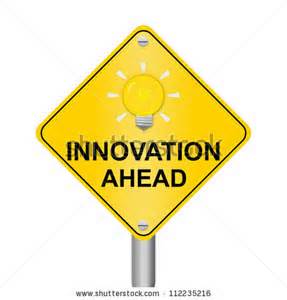 How can you see the Principles applying for you and your family?Self-determinationdisabled people are in control of their livesBeginning earlyinvest early in families and whānau to support them to be ambitious for their disabled childto build community and natural supports to support disabled children to become independent.Person-centreddisabled people have supports that are custom-made to their individual needs and goals a whole life approach rather than being split across programmes.Ordinary life outcomesdisabled people are supported to live an everyday life in everyday placesdisabled people are regarded as citizens with opportunities for learning, employment, having a home and family, and social participation - like others at similar stages of life. Mainstream firstdisabled people are supported to access mainstream services before specialist disability services.Mana enhancingthe abilities and contribution of disabled people and their families are recognised and respected.Easy to usedisabled people have supports that are simple to use and flexibleRelationship buildingsupports build and strengthen relationships between disabled people, their whānau and community. Supports and Services used to beThe new way will seeWhat this means for Disabled Persons and Families – knowledge and skills to haveSeparate from mainstream services in the community Increased use of mainstream community supportsKnow the possibilities in the community.Able to create personal safeguardsFocussed on building good disability organisationsFocus on making it easier for individuals,  families and other community servicesKnow what you want in your life.Have thoughts about how you can achieve what you wantIdeas about how supports can best assist you.Focussed on providing set ‘programmes’, services  and activitiesSupports based on individual preferences and aspirationBe clear about what you like, what you need and what you wantStandardised FlexibilityHave good communication and negotiation skillsAccess through assessmentThings built around an aspirational personal planHave a clear “plan”Limited number of organisations to choose fromIncreased choice regarding how funding is used and who/what you want as supportsKnow the optionsFamilies sometimes seen as barriersFamilies seen as important alliesHave ‘partnership’ skillsBeing connected with family/whanauLoving and caring relationships and belongingHaving friendshipsEmploymentEnough money so I can have some choicesLiving where I want with whom I wantA home / a place where I can be myselfEducationContributing to the community Opportunities to make a meaningful contribution  and respect within my communityHaving funBeing valuedBeing able to get aroundSelf Determination Clues that this is happening:What I can expect to experiencePeople make informed choices, e.g. where they live, who they live with, involvement with employment and/or educationI am the person who has the “say so”.  Nothing happens without me giving my opinion firstSupports and/or services are  tailored to the expressed preferences and aspirations of the individual/familiesI am asked what I like doing, what I have achieved in the past and what I want in my life  Resources and supports are allocated and designed on the basis of individual circumstance and aspirationWhat funding I might have access to and what supports do are directly linked to what I want to achieveDisabled persons and their families  have a leadership role in service and or sector developmentI have places where I can express how well I think supports are doing and what changes could happen to the systems to make things easierBeginning Early Clues that this is happeningWhat I can expect to experienceFamilies/whanau/disabled persons have the right information at the right time and support structures in place to plan for the futureI am given information in a way I understand so I can plan for my future. I have access to support when I choose.Families/whanau/disabled persons have the knowledge and skills to make informed decisions I have opportunities to get information and develop skills to make decisions.Families/whanau/disabled persons have access to natural and universally available supportsI can easily access the supports I need at different times.There is a planned approach to services and supports which assists the individual to achieve the life they want and is regularly reviewed/ updatedI am able to review and change the services and supports I use.Person-CentredClues that this is happening:What I can expect to experienceSupports and services are tailored to  individuals needs and goalsMy needs and goals are the starting point, then I can choose supports and services. Peoples’ lives are not split into day, night, home, community, etcMy life is not divided into sections; the focus is on me as a person.Individuals personal preferences and aspirations drive services and supportsMy “likes” and goals are known and respected by the services and supports I choose.Supports are co-ordinated and assist the individual with achieving their aspirationsA co-ordinated approach is in place to meet my goals.Supports are customised to the individualI am able to change what is offered so it is in line with my choices and needs.Ordinary Life OutcomesClues that this is happening:What I can expect to experienceIndividuals contribute to the community through a range of activities (ie, educational, social, recreational, employment and/or personal activities) I am able to participate and am accepted by my community. Individuals have a range of roles that are socially valuedI have opportunities to be a part of my community.As citizens, disabled persons have the same rights and responsibility as other members of the communityI have the same rights and responsibilities as other New Zealanders.Supports assist people to be ‘part of’ their community through social participation and relationship buildingAs part of my community I can meet new people and make friends.Mainstream FirstClues that this is happening:What I can expect to experienceDisabled persons have access to mainstream servicesI am given everyday opportunities alongside other New Zealanders. Disabled persons have information to make informed decisions about supportsI have information about opportunities so I can make informed decisions.Mana EnhancingClues that this is happening:What I can expect to experienceIndividuals abilities and contributions are valuedI am valued and what I have to say is listened to. Disabled persons and their families are given opportunities to contributeI have a clear pathway to feed into making change in my community.Individuals and families have a range of opportunities to influence policies and practice I am asked to contribute and am respected as an equal partner in organisations. A partnership approach is central to how services are providedI am listened to before and during being supported.Individuals experience of supports is valuingI am respected and treated with dignity.Easy to UseClues that this is happening:What I can expect to experienceDisabled persons and their families have a clear understanding of what supports are available and how to use themI am given information that is clear and have opportunities to say if I do not understand. This happens in a safe environment. Accessing multiple supports is easy to co-ordinate and the process is transparentWith the clear and precise knowledge I am able to have a good life using supports that I choose.Supports can meet the changing needs of the disabled person and their familiesI am able to change my supports when I need.Relationship BuildingClues that this is happening:What I can expect to experienceServices are involved in developing relationships and actioning practices that result in increased opportunities for people with a disability in the communityI am having a better life and have services that I have a positive relationship with.Services operate in a manner that develops, strengthens and maintains relationshipsI can expect to be respected and to be seen as an essential partner.The individual is encouraged to explore their culture and identityIf I choose, I can explore more about who I am and my culture.PrincipleThe service provider viewpoint might include:I should experienceSelf-determinationDisabled people are in control of their lives.Able to listen to what people want, and then figure out how to make that happen.There are staff who are:-  skilled in different ways to communicate- aware of personal development strategies- able to assist people to experience new options that reflect the person’s interests- knowledgeable about the impact of ‘power imbalance’ and how to shift authority - welcoming the lead of disabled persons and families- skilled in partnership methodsbeing asked about what I want in a way I understandI am a part of designing my supportsI am regularly asked to participate in reviews in a meaningful waya shared understanding of what my good life isBeginning earlyInvest early in families and whānau to support them to be aspirational for their disabled child, to build community and natural supports and to support disabled children to become independent, rather than waiting for a crisis before support is available.Services create strong trusting relationships with families. Planning and trusting relationships support a ‘proactive’ approach.Staff have a strong sense of optimistic hopes and potential.together we plan for the futurethinking about what is possible, rather than focussing on available options onlyPerson-centredDisabled people have supports that are tailored to their individual needs and goals, and that take a whole life approach rather than being split across programmes.Services create support around the individual, rather than expecting the person to fit into the programmes they have on offer. Approaches are timely, responsive, creative and holistic.it’s is not a “one size fits all”I do not need  to change to meet what someone else expectsI can expect flexibility and have opportunities to feedback when things are not going wellOrdinary life outcomesDisabled people are supported to live an everyday life in everyday places; and are regarded as citizens with opportunities for learning, employment, having a home and family, and social participation - like others at similar stages of life. Services and supports are not limited to keeping people fed, housed and occupied. People are supported to develop friendships, careers, live more independently – whatever a good life looks like for the individual.Staff have:a ‘whatever it takes’ approachflexibility to support people in a range of environments and situations. I have opportunities to live alongside others in my community with an open approach to meeting my idea of a good lifeI am able to connect with people outside my familyMainstream firstDisabled people are supported to access mainstream services before specialist disability services.Services support the individual to get to know and connect to the community in which they live. Connections are made with local people on an individual basis, rather than in a group. The service has diverse, strong and mutual connections with community resources and networks.The service encourages their staff to do the same for themselves and the people they support. I am part of my local community I am able to enjoy spending time with other people in my community in an open environmentMana enhancingThe abilities and contribution of disabled people and their families are recognised and respected.Support provided will increase the respect others in the community have for the person.There are multiple ways for people to express their views.There is a direct link between service practice and ways for people to contribute.People report that they feel valued and respected – and they have mana or authority over what they do and who they are. I have rights and am a contributor to my communityI design the things in my life, not someone elseI am empowered to sort things out myselfEasy to use Disabled people have supports that are simple to use and flexibleSupports and services are simple to access and easy to change. It is expected that individuals will change their plans and services will respond accordingly. Communication is accessible and easy to understand. Things make sense to meI measure the success of what is happening Relationship building Supports build and strengthen relationships between disabled people, their whānau and community.Supports and services focus on connecting the individual to other people rather than to an activity.The importance of natural supports is recognised and actively developed.  There are multiple forums/ways for relationships to be recognised and respected.I am not alone in holding onto the vision of a good lifeThe input of my family and friends is valuedPrincipleAt home I can…Self-determinationDisabled people are in control of their lives.Beginning earlyInvest early in families and whānau to support them to be aspirational for their disabled child, to build community and natural supports and to support disabled children to become independent, rather than waiting for a crisis before support is available.Person-centredDisabled people have supports that are tailored to their individual needs and goals, and that take a whole life approach rather than being split across programmes.Ordinary life outcomesDisabled people are supported to live an everyday life in everyday places; and are regarded as citizens with opportunities for learning, employment, having a home and family, and social participation - like others at similar stages of life. Mainstream firstDisabled people are supported to access mainstream services before specialist disability services.Mana enhancingThe abilities and contribution of disabled people and their families are recognised and respected.Easy to useDisabled people have supports that are simple to use and flexible.Relationship buildingSupports build and strengthen relationships between disabled people, their whānau and community.